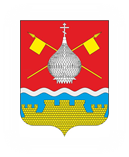 РОССИЙСКАЯ ФЕДЕРАЦИЯРОСТОВСКАЯ ОБЛАСТЬАДМИНИСТРАЦИЯ КРАСНОЯРСКОГО СЕЛЬСКОГО ПОСЕЛЕНИЯПОСТАНОВЛЕНИЕ27.03.2024                                             №42                                  ст. КрасноярскаяОб утверждении отчета о реализации муниципальной программы Красноярского сельского поселения «Создание условий для развития малого и среднего предпринимательства» за 2023 годВ соответствии с постановлением Администрации Красноярского сельского поселения от 12.11.2018 №184 «Об утверждении Порядка разработки, реализации и оценки эффективности муниципальных программ Красноярского сельского поселения Цимлянского района на 2019-2030 годы», решением Собрания депутатов Красноярского сельского поселения от 31.07.2014 №67 «Об утверждении Положения о бюджетном процессе в Красноярском сельском поселении Цимлянского района», Администрация Красноярского сельского поселения ПОСТАНОВЛЯЕТ:1. Утвердить отчет об исполнении плана реализации муниципальной программы Красноярского сельского поселения «Создание условий для развития малого и среднего предпринимательства» по итогам  2023 года согласно приложениям к настоящему постановлению.2. Настоящее постановление вступает в силу со дня его подписания и подлежит размещению на официальном сайте Администрации Красноярского сельского поселения.3.  Контроль за выполнением постановления оставляю за собойГлава Администрации Красноярскогосельского поселения                                                   		           Е.А. Плутенко		Постановление вносит отдел экономики и финансовПриложение №1                                                                                    к  постановлению от 27.03.2024 №42ОТЧЕТо реализации муниципальной программы Красноярского сельского поселения«Создание условий для развития малого и среднего предпринимательства» за 2023 годРаздел 1. Конкретные результаты, достигнутые за 2023 годВ целях создания условий для развития малого и среднего предпринимательства в рамках реализации муниципальной программы Красноярского сельского поселения «Создание условий для развития малого и среднего предпринимательства», утвержденной постановлением Администрации Красноярского сельского поселения от 25.07.2020 №128. (далее – муниципальная программа), ответственным исполнителем и участниками муниципальной программы в 2023 году реализованы следующие мероприятия: - совершенствование механизмов использования муниципального имущества для развития малого и среднего предпринимательства;- совершенствование информационно-консультационной поддержки субъектов МСПРаздел 2. Результаты реализации основных мероприятиймуниципальной программыДостижению результатов в 2023 году способствовала реализация ответственным исполнителем и участниками муниципальной программы основных мероприятий. В рамках подпрограммы 1 Подпрограмма «Развитие субъектов малого и среднего предпринимательства на территории Красноярского сельского поселения Цимлянского района», в 2023 году предусмотрена реализация 2 основных мероприятия. Основное мероприятие 1.1. Консультационная и информационная поддержка субъектов малого и среднего предпринимательстваОсновное мероприятие 1.2. Методическое, аналитическое, организационное обеспечение деятельности субъектов малого и среднего предпринимательстваСведения о выполнении основных мероприятий, а также контрольных событий муниципальной программы за 2023 год приведены в приложении №3 к отчету о реализации муниципальной программы. Раздел 3. Анализ факторов, повлиявших на ход реализации муниципальной программыВ 2023 году факторы, повлиявшие на ход реализации муниципальной программы, отсутствуют.Раздел 4. Сведения об использовании бюджетных ассигнований и внебюджетных средств на реализацию муниципальной программыНа реализацию муниципальной программы в 2023 году предусмотрено 2,0 тыс. рублей. Фактическое освоение средств муниципальной программы по итогам  2023 года составило 2,0 тыс. рублей. Процент исполнения 100,0.Муниципальная программа включает в себя следующие подпрограммы:Подпрограмма 1 – «Развитие субъектов малого и среднего предпринимательства на территории Красноярского сельского поселения Цимлянского района».На реализацию основных мероприятий подпрограммы 1 «Развитие субъектов малого и среднего предпринимательства на территории Красноярского сельского поселения Цимлянского района» (далее – подпрограмма 1) на 2023 год предусмотрено 2,0 тыс. рублей. Фактическое освоение средств составило 2,0 тыс. рублей.  Процент исполнения 100,0.Сведения об использовании бюджетных ассигнований и внебюджетных средств на реализацию муниципальной программы за 2023 год приведены в приложении №4 к отчету о реализации муниципальной программы. Раздел 5. Сведения о достижении значений показателей муниципальной программы, подпрограмм муниципальной программы за 2023 годМуниципальной программой и подпрограммами муниципальной программы предусмотрено 2 показателя:Показатель 1. Количество малых и средних предпринимателей, зарегистрированных на территории Красноярского сельского поселения.Показатель 1.1. Количество субъектов малого и среднего предпринимательства в расчете на 1 тыс. человек населения Красноярского сельского поселения Сведения о достижении значений показателей муниципальной программы, подпрограмм муниципальной программы приведены в приложении №5 к отчету о реализации муниципальной программы. Раздел 6. Результаты оценкиэффективности реализации муниципальной программыЭффективность муниципальной программы определяется на основании степени выполнения целевых показателей, основных мероприятий и оценки бюджетной эффективности муниципальной программы. 1. Степень достижения целевых показателей муниципальной программы, подпрограмм муниципальной программы: - степень достижения целевого показателя 1 - 1,0; - степень достижения целевого показателя 1.1 - 1,0; Суммарная оценка степени достижения целевых показателей муниципальной программы составляет 1,0 (2/2), что характеризует высокий уровень эффективности реализации муниципальной программы по степени достижения целевых показателей. 2. Степень реализации всех основных мероприятий, предусмотренных к реализации в отчетном году, оценивается как доля основных мероприятий, выполненных в полном объеме. Степень реализации основных мероприятий составляет 1 (1/1) что характеризует высокий уровень эффективности реализации муниципальной программы по степени реализации основных мероприятий. 3. Бюджетная эффективность реализации муниципальной программы рассчитывается в несколько этапов: 3.1. Степень реализации основных мероприятий, финансируемых за счет средств федерального, областного и местного бюджетов, оценивается как доля мероприятий, выполненных в полном объеме. Степень реализации основных мероприятий муниципальной программы составляет 1,0 3.2. Степень соответствия запланированному уровню расходов за счет средств федерального, областного и местного бюджетов, оценивается как отношение фактически произведенных в отчетном году бюджетных расходов на реализацию муниципальной программы к их плановым значениям. Степень соответствия запланированному уровню расходов: 2,0 тыс. рублей /2,0 тыс. рублей = 1,0. 3.3. Эффективность использования средств местного бюджета рассчитывается как отношение степени реализации основных мероприятий к степени соответствия запланированному уровню расходов за счет средств федерального, областного и местного бюджетов. Эффективность использования финансовых ресурсов на реализацию муниципальной программы: 1/1 = 1, в связи с чем бюджетная эффективность реализации муниципальной программы является высокой. Уровень реализации муниципальной программы в целом: 1*0,5+1*0,3+1*0,2 = 1, в связи с чем уровень реализации муниципальной программы является высоким. Раздел 7. Предложения по дальнейшей реализациимуниципальной программыДополнительные предложения по оптимизации расходов на реализацию муниципальной программы отсутствуют.Приложение №2                                                                                    к  постановлению от 27.03.2024 №42ОТЧЕТоб исполнении плана реализации муниципальной программы Красноярского сельского поселения«Создание условий для развития малого и среднего предпринимательства» по итогам  2023 годаПриложение №3 к постановлению №42 от 27.03.2024СВЕДЕНИЯо выполнении основных мероприятий подпрограмм и мероприятий ведомственных целевых программ, а также контрольных событий муниципальной программы за 2023 г.Приложение №4 к постановлению №42 от 27.03.2024СВЕДЕНИЯоб использовании бюджетных ассигнований и внебюджетных средств на реализацию муниципальной программы за 2023г.Приложение №5к постановлению №42 от 27.03.2024СВЕДЕНИЯо достижении значений показателейПриложение №6 к постановлению №42 от 27.03.2024ИНФОРМАЦИЯо возникновении экономии бюджетных ассигнований на реализацию основных мероприятий,приоритетных основных мероприятий, мероприятий ведомственных целевых программ муниципальной программы,в том числе в результате проведения закупок, при условии их исполнения в полном объеме в отчетном году№ п/пНомер и наименованиеОтветственный исполнитель, соисполнитель, участник (должность/ ФИО) Результатреализации(краткое описание)Результатреализации(краткое описание)Фактическая дата начала
реализацииФактическая дата начала
реализацииФактическая дата окончания
реализации, 
наступления 
контрольного 
событияФактическая дата окончания
реализации, 
наступления 
контрольного 
событияРасходы местного бюджета на реализацию муниципальной программы, тыс. рублейРасходы местного бюджета на реализацию муниципальной программы, тыс. рублейРасходы местного бюджета на реализацию муниципальной программы, тыс. рублейРасходы местного бюджета на реализацию муниципальной программы, тыс. рублейРасходы местного бюджета на реализацию муниципальной программы, тыс. рублейРасходы местного бюджета на реализацию муниципальной программы, тыс. рублейОбъемы неосвоенных средств и причины их неосвоенияОбъемы неосвоенных средств и причины их неосвоения№ п/пНомер и наименованиеОтветственный исполнитель, соисполнитель, участник (должность/ ФИО) Результатреализации(краткое описание)Результатреализации(краткое описание)Фактическая дата начала
реализацииФактическая дата начала
реализацииФактическая дата окончания
реализации, 
наступления 
контрольного 
событияФактическая дата окончания
реализации, 
наступления 
контрольного 
событияпредусмотреномуниципальной программойпредусмотреномуниципальной программойпредусмотрено сводной бюджетной росписьюпредусмотрено сводной бюджетной росписьюфакт на отчетную датуфакт на отчетную датуОбъемы неосвоенных средств и причины их неосвоенияОбъемы неосвоенных средств и причины их неосвоения1.2.3.4.5.5.6.6.7.7.8.8.9910101Подпрограмма  1 «Развитие субъектов малого и среднего предпринимательства на территории Красноярского сельского поселения Цимлянского района» Главный специалист Администрации Красноярского сельского поселения Создание благоприятных условий для развития МСП на территории Красноярского сельского поселения01.01.202301.01.202331.12.202331.12.20232,02,02,02,02,02,00,00,02Основное мероприятие 1.1. Консультационная и информационная поддержка субъектов малого и среднего предпринимательстваГлавный специалист Администрации Красноярского сельского поселения 1. Повышение конкурентоспособности субъектов МСП.2. Формирование благоприятных условий для их выхода на внешние рынки.3. Оказание помощи начинающим предпринимателям, создание новых субъектов малого предпринимательства.01.01.202301.01.202331.12.202331.12.20232,02,02,02,02,02,00,00,03Основное мероприятие 1.2. Методическое, аналитическое, организационное обеспечение деятельности субъектов малого и среднего предпринимательстваГлавный специалист Администрации Красноярского сельского поселения 1. Повышение информированности субъектов МСП, организаций, образующих инфраструктуру поддержки субъектов МСП, и специалистов органов местного самоуправления, курирующих вопросы развития предпринимательства.2. Оказание методической помощи субъектам МСП. 01.01.202301.01.202331.12.202331.12.20230,00,00,00,00,00,00,00,0№ п/пНомер и наименование <1>Ответственный 
 исполнитель, соисполнитель, участник  
(должность/ ФИО)Плановый срок окончания реализацииФактический срокФактический срокРезультатыРезультатыПричины не реализации/ реализации не в полном объеме№ п/пНомер и наименование <1>Ответственный 
 исполнитель, соисполнитель, участник  
(должность/ ФИО)Плановый срок окончания реализацииначала реализацииокончания реализациизаплани-рованныедостигнутыеПричины не реализации/ реализации не в полном объеме1234567891Подпрограмма  1 «Развитие субъектов малого и среднего предпринимательства на территории Красноярского сельского поселения Цимлянского района» Администрация Красноярского сельского поселения 2Основное мероприятие 1.1. Консультационная и информационная поддержка субъектов малого и среднего предпринимательстваАдминистрация Красноярского сельского поселения 31.12.202301.01.202331.12.20231. Повышение конкурентоспособности субъектов МСП.2. Формирование благоприятных условий для их выхода на внешние рынки.3. Оказание помощи начинающим предпринимателям, создание новых субъектов малого предпринимательства.Размещение информация на официальном сайте Администрации, стендах, телеграмм-канале и социальных сетях, а также СМИ полезной информации-3Основное мероприятие 1.2. Методическое, аналитическое, организационное обеспечение деятельности субъектов малого и среднего предпринимательстваАдминистрация Красноярского сельского поселения 31.12.202301.01.202331.12.20231. Повышение информированности субъектов МСП, организаций, образующих инфраструктуру поддержки субъектов МСП, и специалистов органов местного самоуправления, курирующих вопросы развития предпринимательства.2. Оказание методической помощи субъектам МСП. Имущественная поддержка предпринимателей, согласно Перечня муниципального имущества, предназначенного для передачи в пользование субъектам малого и среднего предпринимательства и самозанятым гражданам-    Наименование       
муниципальной     
 программы, подпрограммы 
муниципальной     
программы,основного мероприятия <4>Источники финансированияИсточники финансированияОбъем расходов (тыс. руб.), предусмотренных 
Объем расходов (тыс. руб.), предусмотренных 
Объем расходов (тыс. руб.), предусмотренных 
Объем расходов (тыс. руб.), предусмотренных 
Фактические
расходы (тыс. руб.),<1>Фактические
расходы (тыс. руб.),<1>    Наименование       
муниципальной     
 программы, подпрограммы 
муниципальной     
программы,основного мероприятия <4>Источники финансированияИсточники финансированиямуниципальной программоймуниципальной программойсводной бюджетной росписьюсводной бюджетной росписьюФактические
расходы (тыс. руб.),<1>Фактические
расходы (тыс. руб.),<1>12334455Муниципальная программа Красноярского сельского поселения «Создание условий для развития малого и среднего предпринимательства»всего  2,02,02,02,02,02,0Муниципальная программа Красноярского сельского поселения «Создание условий для развития малого и среднего предпринимательства»бюджет  Красноярского сельского поселения  2,02,02,02,02,02,0Муниципальная программа Красноярского сельского поселения «Создание условий для развития малого и среднего предпринимательства»федеральный бюджет------Муниципальная программа Красноярского сельского поселения «Создание условий для развития малого и среднего предпринимательства»областной бюджет ------Муниципальная программа Красноярского сельского поселения «Создание условий для развития малого и среднего предпринимательства»Бюджет Цимлянского района------Муниципальная программа Красноярского сельского поселения «Создание условий для развития малого и среднего предпринимательства»внебюджетные источники------Подпрограмма  1 «Развитие субъектов малого и среднего предпринимательства на территории Красноярского сельского поселения Цимлянского района»всего  2,02,02,02,02,02,0Подпрограмма  1 «Развитие субъектов малого и среднего предпринимательства на территории Красноярского сельского поселения Цимлянского района»бюджет  Красноярского сельского поселения  2,02,02,02,02,02,0Подпрограмма  1 «Развитие субъектов малого и среднего предпринимательства на территории Красноярского сельского поселения Цимлянского района»федеральный бюджет------Подпрограмма  1 «Развитие субъектов малого и среднего предпринимательства на территории Красноярского сельского поселения Цимлянского района»областной бюджет ------Подпрограмма  1 «Развитие субъектов малого и среднего предпринимательства на территории Красноярского сельского поселения Цимлянского района»Бюджет Цимлянского района------Подпрограмма  1 «Развитие субъектов малого и среднего предпринимательства на территории Красноярского сельского поселения Цимлянского района»внебюджетные источники------№ п/п
НаименованиеЕд.измеренияЗначения показателей муниципальной  программы,  подпрограммы муниципальной    программыЗначения показателей муниципальной  программы,  подпрограммы муниципальной    программыЗначения показателей муниципальной  программы,  подпрограммы муниципальной    программыОбоснование отклонений  
 значений показателя    
на конец   
 отчетного года       
(при наличии)№ п/п
НаименованиеЕд.измерениягод, предшествующий 
отчетному<1>отчетный годотчетный годОбоснование отклонений  
 значений показателя    
на конец   
 отчетного года       
(при наличии)№ п/п
НаименованиеЕд.измерениягод, предшествующий 
отчетному<1>планфактОбоснование отклонений  
 значений показателя    
на конец   
 отчетного года       
(при наличии)1234567Муниципальная программа Красноярского сельского поселения «Создание условий для развития малого и среднего предпринимательства»Муниципальная программа Красноярского сельского поселения «Создание условий для развития малого и среднего предпринимательства»Муниципальная программа Красноярского сельского поселения «Создание условий для развития малого и среднего предпринимательства»Муниципальная программа Красноярского сельского поселения «Создание условий для развития малого и среднего предпринимательства»Муниципальная программа Красноярского сельского поселения «Создание условий для развития малого и среднего предпринимательства»Муниципальная программа Красноярского сельского поселения «Создание условий для развития малого и среднего предпринимательства»Муниципальная программа Красноярского сельского поселения «Создание условий для развития малого и среднего предпринимательства»1. Показатель 1. Количество малых и средних предпринимателей, зарегистрированных на территории Красноярского сельского поселенияединиц148149149-Подпрограмма  1 «Развитие субъектов малого и среднего предпринимательства на территории Красноярского сельского поселения Цимлянского района»Подпрограмма  1 «Развитие субъектов малого и среднего предпринимательства на территории Красноярского сельского поселения Цимлянского района»Подпрограмма  1 «Развитие субъектов малого и среднего предпринимательства на территории Красноярского сельского поселения Цимлянского района»Подпрограмма  1 «Развитие субъектов малого и среднего предпринимательства на территории Красноярского сельского поселения Цимлянского района»Подпрограмма  1 «Развитие субъектов малого и среднего предпринимательства на территории Красноярского сельского поселения Цимлянского района»Подпрограмма  1 «Развитие субъектов малого и среднего предпринимательства на территории Красноярского сельского поселения Цимлянского района»Подпрограмма  1 «Развитие субъектов малого и среднего предпринимательства на территории Красноярского сельского поселения Цимлянского района»1.1Показатель 1.1. Количество субъектов малого и среднего предпринимательства в расчете на 1 тыс. человек населения Красноярского сельского поселенияединиц252626-№п/пНаименование основного мероприятия  подпрограммы, приоритетного основного мероприятия, мероприятия ведомственной целевой программы (по инвестиционным расходам — в разрезе объектов) <1>Ожидаемый  результатФактически сложившийся результатСумма экономии
(тыс. рублей)Сумма экономии
(тыс. рублей)№п/пНаименование основного мероприятия  подпрограммы, приоритетного основного мероприятия, мероприятия ведомственной целевой программы (по инвестиционным расходам — в разрезе объектов) <1>Ожидаемый  результатФактически сложившийся результатвсегов том числе в результате проведенных закупок1234561Подпрограмма  1 «Развитие субъектов малого и среднего предпринимательства на территории Красноярского сельского поселения Цимлянского района» XX0,00,02Основное мероприятие 1.1. Консультационная и информационная поддержка субъектов малого и среднего предпринимательстваXX0,00,03Основное мероприятие 1.2. Методическое, аналитическое, организационное обеспечение деятельности субъектов малого и среднего предпринимательстваХХ0,00,0